Информационный обзоробращений граждан и организаций, поступивших в администрацию муниципального образования «Новомалыклинский район»  за февраль 2024 года.Анализ количества и содержания обращений, направленных в адрес и.о.главы администрации МО «Новомалыклинский район» и администрации МО «Новомалыклинский район» за февраль 2024 года, позволил выявить следующие характерные особенности.В обзорном интервале поступило 20 обращений, в которых поставлено 27 вопросов, что  больше на 9 обращений в сравнении с показателем за январь 2024 года.Средний показатель активности населения в расчёте на 10 тысяч населения (11926) составил  16,8 обращений, что больше на 7,6 обращений, чем в январе 2024 года (9,2).Обращений перенаправленных по компетенции из Администрации Президента РФ в феврале 2024 года не зарегистрировано. В феврале 2024 года поступил 1 запрос из аппарата полномочного представителя Президента Российской Федерации в Приволжском федеральном округе по вопросу асфальтирования дороги по ул. Садовая в с. Старая Тюгальбуга и 1 запрос из Правительства Ульяновской области по вопросу оказания содействия в улучшении жилищных условий жительницы с. Новочеремшанск.В отчетном периоде повторных и коллективных обращений не зарегистрировано.        По  форме поступления, в отчетном периоде зарегистрировано:письменных обращений – 4 или 20,0%  от общего количества зарегистрированных обращений, (в  январе 2024 -  4 или 36,4%), в том числе электронных обращений – 2 или 10,0% от общего количества зарегистрированных обращений;  устных обращений – 16  или 80,0%  от общего количества зарегистрированных обращений, (в январе 2024 - 7 или 63,6%). Анализ результативности рассмотрения обращений за обзорный период показал следующее. Из  27 вопросов, поставленных гражданами в обращениях в феврале 2024 года:                                                                                                                                                                                                                                                                                                                                                      - поставлено на контроль – 15 вопросов или 55,6% от общего количества зарегистрированных вопросов (в январе 2024г – 14 вопросов или 70,0%),- перенаправлено по компетенции – 12 вопросов или 44,4%,- даны разъяснения в ходе приема – 0 вопросов.Из   15 вопросов поставленных на контроль:по 9 вопросам – даны разъяснения в соответствии с действующим законодательством;по 1 вопросу - меры приняты;5 вопросов – находятся на рассмотрении.     	В отчетном периоде зарегистрированы заявления, жалоб и предложений не поступало.         В разрезе сельских поселений  наибольшую активность  проявили жители  МО «Новочеремшанское сельское поселение» - 9 обращений или 45,0% от общего количества поступивших обращений.По 5 обращений поступило от жителей МО «Новомалыклинское сельское поселение»  и от жителей МО «Среднеякушкинское сельское поселение» или 25,0% от общего количества поступивших обращений.От жителей МО «Высококолковское сельское поселение» и МО «Среднесантимирское сельское поселение» обращений не поступало.       Изучение тематических предпочтений жителей Новомалыклинского района в целом позволило выстроить следующий рейтинг вопросов. В тематическом рейтинге традиционно лидируют вопросы сферы «Хозяйственная деятельность» - 7 вопросов (25,9% от общего количества поставленных  в обращениях вопросов), которая включает в себя  вопросы: ремонта дороги, очистки тротуара, обустройство площадки ТКО, уличное освещение, благоустройство территории и др. Все обращения зарегистрированы и рассмотрены в установленные законодательством сроки. Главный эксперт администрации                                                     Н.В.Учаева 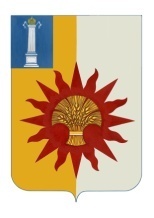 Российская ФедерацияУльяновская областьАДМИНИСТРАЦИЯмуниципального образования «Новомалыклинский район»_______________________________433560, Ульяновская область, Новомалыклинский район,                         с. Новая Малыкла, ул. Кооперативная, 32Тел.:  8 (84232) 2-19-44;  факс: 8 (84232) 2-21-53https://nmalykla-73.gosuslugi.ru/.Email.: adm@nmalykla.ulregion.ru«___» марта 2024г. №____________ вн.И.о.главы администрации МО «Новомалыклинский район»Пуреськиной А.Д.